PROGRAMA DE COMIDAS DE VERANO – HOJA INFORMATIVA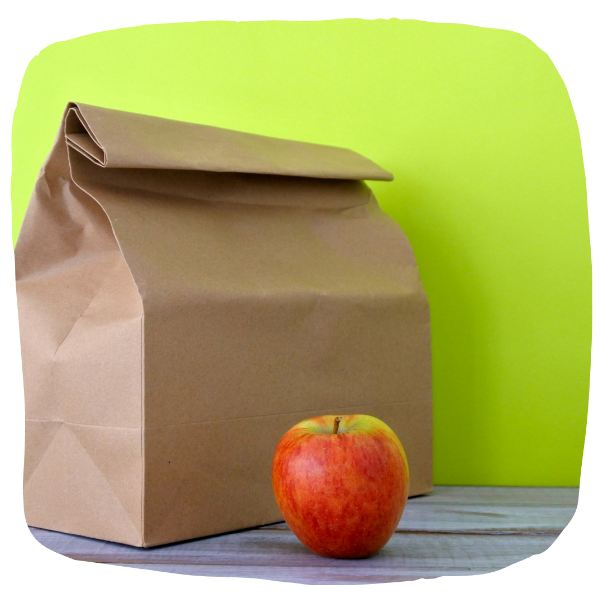 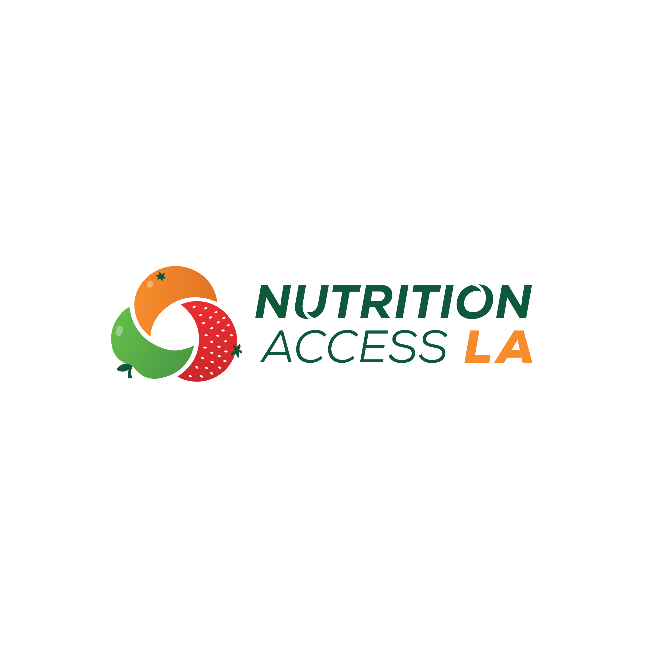 El Programa de Comidas de Verano ofrece comidas y antojitos gratis y saludables a niños y adolescentes durante los meses de verano, cuando no hay clases en las escuelas. Los niños y adolescentes reciben comida gratis en lugares que son seguros y supervisados. Estos lugares incluyen: Iglesias, centros comunitarios, bibliotecas, parques y escuelas.¿Quién es elegible para el Programa de Comidas de Verano?Todos los niños y adolescentes de 18 años o menores Personas con discapacidades de 19 años o mayores de edad que participan en programas escolares para personas con discapacidad mental o física¿Dónde se ofrecen las Comidas de Verano en mi comunidad?¿Qué Otra Información Debo Saber?Cada sitio de comidas de verano tiene diferentes horarios de funcionamiento, asegúrese de confirmar el horario antes de llegar al sitio. Cada sitio de comidas de verano puede ofrecer diferentes opciones de comida, como una caja de comidas para la semana vs. una comida a la vez o comida estable a temperatura ambiente vs. comida caliente.Visite fns.usda.gov/summerfoodrocks para preguntas y más información sobre el Programa de Comidas de Verano.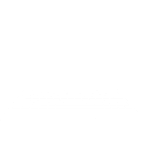 En línea: Visite fns.usda.gov/summerfoodrocks y escriba su dirección en el buscador del mapa "summer meals".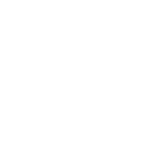 Texto: Mande el texto “Food” o “Comida” a 877-877. Se le pedirá que proporcione su dirección y código postal.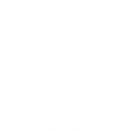 Llegue a un sitio de comida de verano durante las horas de trabajo. No se requiere SOLICITUD o registración para participar en el Programa de Comidas de Verano.